Child Protection and Safeguarding Policy and Procedures: COVID-19 addendum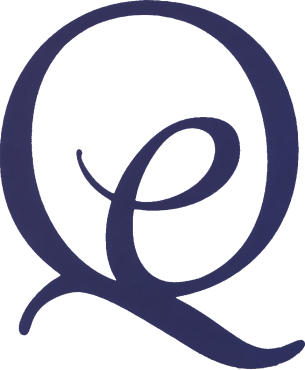 Queen Elizabeth Grammar School PenrithContentsImportant contacts	21. Scope and definitions	32. Core safeguarding principles	33. Reporting concerns	34. DSL (and deputy) arrangements	35. Working with other agencies	46. Monitoring attendance	47. Peer-on-peer abuse	48. Concerns about a staff member or volunteer	59. Support for children who aren’t ‘vulnerable’ but where we have concerns	510. Contact plans	511. Safeguarding all children	512. Online safety	613. Mental health	614. Staff recruitment, training and induction	715. Children attending other settings	716. Monitoring arrangements	817. Links with other policies	8Key contacts1. Scope and definitionsThis addendum applies during the period of school closure due to COVID-19, and reflects updated advice from the Cumbria Safeguarding Children Partnership (CSCP) and our 3 local safeguarding partners · Cumbria County Council· Cumbria Constabulary· NHS North Cumbria Clinical Commissioning Group and NHS Morecambe Bay Clinical Commissioning GroupIt sets out changes to our normal Child Protection and Safeguarding Policy in light of the Department for Education’s guidance Coronavirus: safeguarding in schools, colleges and other providers, and should be read in conjunction with that policy.Unless covered here, our normal child protection and safeguarding policy continues to apply.The Department for Education’s definition of ‘vulnerable children’ includes those who:Are assessed as being in need, including children:With a child protection planWith a child in need plan Looked after by the local authorityHave an education, health and care (EHC) planHave been assessed as otherwise vulnerable by educational providers or LAs, for example those who are: On the edge of receiving support from children’s social care servicesAdopted At risk of becoming NEET (‘not in employment, education or training’)Living in temporary accommodation Young carers Considered vulnerable at the provider and LA’s discretion 2. Core safeguarding principles We will still have regard to the statutory safeguarding guidance, Keeping Children Safe in Education. Although we are operating in a different way to normal, we are still following these important safeguarding principles:The best interests of children must come firstIf anyone has a safeguarding concern about any child, they should continue to act on it immediatelyA designated safeguarding lead (DSL) or deputy should be available at all times (see section 4 for details of our arrangements)It’s essential that unsuitable people don’t enter the school workforce or gain access to childrenChildren should continue to be protected when they are online3. Reporting concernsAll staff and volunteers must continue to act on any concerns they have about a child immediately. It is still vitally important to do this, both for children still attending school and those at home. Please follow the usual school procedures as set out in our Child Protection and Safeguarding Policy. Rebecca Chapman, Paul Buckland and Elaine Mawson are contactable via their usual school emails. As a reminder, all staff should continue to work with and support children’s social workers, where they have one, to help protect vulnerable children.4. DSL (and deputy) arrangementsWhen any of our students are attending the hub school, we aim to have a trained DSL or deputy DSL on site wherever possible. Details of all important contacts are listed in the ‘Important contacts’ section at the start of this addendum.If our DSL (or deputy) isn’t required to be at the hub school, they can be contacted remotely via email (rchapman@qegs.cumbria.sch.uk / emawson@qegs.cumbria.sch.uk / pbuckland@qegs.cumbria.sch.uk. These email accounts are checked regularly throughout each working day.We will keep all school staff and volunteers informed by email as to who will be the DSL (or deputy) when we are staffing the hub school. On other days, Rebecca Chapman will be the DSL unless staff are informed otherwise. We will ensure that DSLs (and deputies), wherever their location, know who the most vulnerable children in our school are.On the rare occasions where there is no DSL or deputy available, a senior leader will take responsibility for co-ordinating safeguarding. This will be Rob Dawson, Assistant Headteacher. You can contact him on: rdawson@qegs.cumbria.sch.ukThe senior leader will be responsible for liaising with the off-site DSL (or deputy) to make sure they (the senior leader) can:Identify the most vulnerable children in schoolUpdate and manage access to child protection files, where necessaryLiaise with children’s social workers where they need access to children in need and/or to carry out statutory assessments5. Working with other agenciesWe will continue to work with children’s social care, and with virtual school heads for looked-after and previously looked-after children.We will continue to update this addendum where necessary, to reflect any updated guidance from:Our 3 local safeguarding partnersThe local authority about children with education, health and care (EHC) plans, the local authority designated officer and children’s social care, reporting mechanisms, referral thresholds and children in needThis link to the Cumbria Safeguarding Children Partnership page details the current arrangements in place during the COVID 19 crisis: https://www.cumbriasafeguardingchildren.co.uk/LSCB/covid19.asp. However the key procedures on reporting a concern or referring to the safeguarding hub remain the same: phone 0333 240 1727 or go to https://www.cumbriasafeguardingchildren.co.uk/ and complete the single contact form. Anyone can make a referral, but when possible, please discuss your concerns with the DSL or Deputy DSL immediately, using the standard procedures set out in our Child Protection and Safeguarding Policy. 6. Monitoring attendanceAs most children will not be attending school during this period of school closure, we will not be completing our usual attendance registers for years 7 -9 or year 11 or following our usual procedures to follow up on non-attendance.From 15th June when we resume some face-to-fact contact for years 10 and 12, we will resume taking our attendance register for the year group invited into school. We will also continue to submit the Department for Education’s daily online attendance form, if applicable, until no longer asked to do so.Where any child we expect to attend school doesn’t attend, or stops attending, we will:Follow up on their absence with their parents or carers, by phoning home.Notify their social worker, where they have one7. Peer-on-peer abuseWe will continue to follow the principles set out in part 5 of Keeping Children Safe in Education when managing reports and supporting victims of peer-on-peer abuse.Staff should continue to act on any concerns they have immediately – about both children attending school and those at home.We will continue to refer students to the relevant agencies for support, where appropriate, but clearly the nature of this support may have changed due to government guidance on safe working practices.8. Concerns about a staff member or volunteerWe will continue to follow the principles set out in part 4 of Keeping Children Safe in Education. Staff should continue to act on any concerns they have immediately – whether those concerns are about staff/volunteers working on site or remotely. Please follow the procedures set out in our Child Protection and Safeguarding Policy.We will continue to refer adults who have harmed or pose a risk of harm to a child or vulnerable adult to the Disclosure and Barring Service (DBS).We will continue to refer potential cases of teacher misconduct to the Teaching Regulation Agency. We will do this using the email address Misconduct.Teacher@education.gov.uk for the duration of the COVID-19 period, in line with government guidance.9. Support for children who aren’t ‘vulnerable’ but where we have concernsWe have the option to offer places in school to children who don’t meet the Department for Education’s definition of ‘vulnerable’, but who we have safeguarding concerns about. We will work with parents/carers to do this. These children might include, for example, children who have previously had a social worker, or who haven’t met the threshold for a referral but where staff have raised concerns. We will risk assess these students on an individual basis. If these children will not be attending school, we will put a contact plan in place, as explained in section 10 below.10.1 Children returning to school The DSL (or deputy) will do all they reasonably can to find out from parents and carers whether there have been any changes regarding welfare, health and wellbeing that they should be aware of before the child returns. The DSL (and deputy) will be given more time to support staff and children regarding new concerns (and referrals as appropriate) as more children return to school. Staff and volunteers will be alert to any new safeguarding concerns as they see pupils in person. 10.2 Children at home The school will maintain contact with children who are not yet returning to school. Staff may need to speak directly to children at home to help identify any concerns. They will use school phones and devices to make calls home. Or, if necessary they will use personal phones but they will withhold their personal number.Staff and volunteers will look out for signs like:Not completing assigned work or logging on to school systemsNo contact from children or familiesWe have contact plans for children with a social worker and children who we have safeguarding concerns about, for circumstances where:They won’t be attending school (for example where the school, parent/carer and social worker, if relevant, have decided together that this wouldn’t be in the child’s best interests); orThey would usually attend but have to self-isolate; orThey don’t meet the threshold or criteria for attending school during closure, but we still feel they need some support and monitoring.Each child has an individual plan which sets out How often the school will make contact – this will be at least once a fortnight, according to the needs of each individual childWhich staff member(s) will make contact – as far as possible, this will be staff who know the family wellHow staff will make contact – this will be over the phone or via email, or a combination of bothWe have agreed these plans with children’s social care where relevant, and will review them at each team meeting. If we can’t make contact with children with a social worker, we will contact children’s social care or the police.11. Safeguarding all childrenStaff and volunteers are aware that this difficult time potentially puts all children at greater risk.All children will be contacted once a week via email by the form tutor.Staff and volunteers will continue to be alert to any signs of abuse, or effects on pupils’ mental health that are also safeguarding concerns, and act on concerns immediately in line with the procedures set out in section 3 above. For children at home, they will look out for signs like:Not completing any assigned work or logging on to school systemsNo contact from children or familiesChildren are likely to be spending more time online during this period – see section 12 below for our approach to online safety both in and outside school. See section 13 below for information on how we will support pupils’ mental health.12. Online safety12.1 In schoolWe will continue to have appropriate filtering and monitoring systems in place in school and in the hub school.12.2 Outside schoolWhere staff are interacting with children online, they will continue to follow our existing staff code of conduct. Staff must follow these key points: Staff should only use their school email address and the student’s email address to communicate. Staff should not use any social media or messaging services to communicate with students. If staff are phoning students about school work, they should phone the parent first, using the contact details they have been provided with, speak to the parent to let them know why they are phoning, and then speak to the student. If staff are phoning because they have a safeguarding concern, these concerns must be discussed with the DSL or Deputy DSL first and a plan of action will be decidedWhen using Zoom to teach students or run tutor sessions, video will not be used and students and teachers must follow the guidelines as issued by SLT. These lessons or tutor sessions will be recorded. Parental permission must be obtained before students take part. Staff will continue to be alert to signs that a child may be at risk of harm online, and act on any concerns immediately, following our reporting procedures as set out in section 3 of this addendum.We will make sure children know how to report any concerns they have back to our school, and signpost them to other sources of support too.12.3 Working with parents and carersWe will make sure parents and carers:Are aware of the potential risks to children online and the importance of staying safe onlineKnow what our school is asking children to do online, including what sites they will be using and who they will be interacting with from our schoolAre aware that they should only use reputable online companies or tutors if they wish to supplement the remote teaching and resources our school providesKnow where else they can go for support to keep their children safe onlineWe will use Parentmail, the school website and the school Facebook feed to communicate with parents and to update them on information from key agencies and support groups. We will use the school email to communicate any key information to students.13. Mental health13.1 Children returning to schoolStaff and volunteers will be aware of the possible effects that this period may have had on pupils’ mental health. They will look out for behavioural signs, including pupils being fearful, withdrawn, aggressive, oppositional or excessively needy, to help identify where support may be needed. 13.2 Children at homeWhere possible, we will continue to offer our current support for pupil mental health for all pupils. Students who usually receive 1-2-1 support from school will receive support over the phone at a time agreed, within the working week.We will also signpost all pupils, parents and staff to other resources to support good mental health at this time.When setting expectations for pupils learning remotely and not attending school, teachers will bear in mind the potential impact of the current situation on both children’s and adults’ mental health.14. Staff recruitment, training and induction14.1 Recruiting new staff and volunteersWe continue to recognise the importance of robust safer recruitment procedures, so that adults and volunteers who work in our school are safe to work with children. We will continue to follow our safer recruitment procedures, and part 3 of Keeping Children Safe in Education.In urgent cases, when validating proof of identity documents to apply for a DBS check, we will initially accept verification of scanned documents via online video link, rather than being in physical possession of the original documents. This approach is in line with revised guidance from the DBS.New staff must still present the original documents when they first attend work at our school.We will continue to do our usual checks on new volunteers, and do risk assessments to decide whether volunteers who aren’t in regulated activity should have an enhanced DBS check, in accordance with paragraphs 167-172 of Keeping Children Safe in Education.14.2 Staff ‘on loan’ from other schoolsWe will assess the risks of staff ‘on loan’ working in our school, and seek assurance from the ‘loaning’ school that staff have had the appropriate checks. The Headteacher will be responsible for organising this.We will also use the DBS Update Service, where these staff have signed up to it, to check for any new information.14.3 Safeguarding induction and trainingWe will make sure staff and volunteers are aware of changes to our procedures and local arrangements.New staff and volunteers will continue to receive:A safeguarding inductionA copy of our children protection policy (and this addendum)Keeping Children Safe in Education part 1We will decide on a case-by-case basis what level of safeguarding induction staff ‘on loan’ need. In most cases, this will be:A copy of our child protection policy and this addendumConfirmation of local processesConfirmation of DSL arrangements14.4 DSL trainingThe DSL (and deputy) may not be able to take part in training during this period. If this is the case, the DSL (and deputy) will continue to be classed as a trained DSL (or deputy) even if they miss their refresher training. The DSL (and deputy) will do what they reasonably can to keep up to date with safeguarding developments, such as via safeguarding partners, newsletters and professional advice groups14.5 Keeping records of who’s on siteWe will keep a record of which staff and volunteers are on site each day, if the school is open to students, and that appropriate checks have been carried out for them.We will continue to keep our single central record up to date.We will use the Inventry system to log our staff who are in school each day.We will use the single central record to log:Everyone working or volunteering in our school each day, who are not our staff, including staff ‘on loan’Details of any risk assessments carried out on staff and volunteers on loan from elsewhere15. Children attending other settingsWhere children are temporarily required to attend another setting, we will make sure the receiving school is provided with any relevant welfare and child protection information.Wherever possible, our DSL (or deputy) and/or special educational needs co-ordinator (SENCO) will share, as applicable:The reason(s) why the child is considered vulnerable and any arrangements in place to support themThe child’s EHC plan, child in need plan, child protection plan or personal education planDetails of the child’s social workerDetails of the virtual school headWhere the DSL, deputy or SENCO can’t share this information, the senior leader(s) identified in section 4 will do this.We will share this information before the child arrives as far as is possible, and otherwise as soon as possible afterwards.An Early Help Officer is attached to each hub school to offer support, help and guidance. Our Early Help Officer is Steve Kemp: 07557 210979.16. Monitoring arrangementsThis policy will be reviewed as guidance from the 3 local safeguarding partners, the LA or DfE is updated, and as a minimum every 4 weeks by Rebecca Chapman, Assistant Headteacher. At every review, it will be approved by the full governing board.17. Links with other policiesThis policy links to the following policies and procedures:Child Protection and Safeguarding PolicyStaff Code of ConductHealth and safety policyWhistleblowing PolicyAnti-bullying PolicySEND Policy and Information ReportApproved by:Mrs Tine Boving FosterMr Paul BucklandChair of Governors HeadteacherDate:  22nd April 2020Last reviewed on:9 June 20209 June 20209 June 2020Next review due by:15 July 202015 July 202015 July 2020RoleNameContact detailsDesignated safeguarding lead (DSL)Rebecca Chapmanrchapman@qegs.cumbria.sch.ukDeputy DSLPaul BucklandElaine Mawsonpbuckland@qegs.cumbria.sch.ukemawson@qegs.cumbria.sch.ukDesignated member of senior leadership team if DSL (and deputies) can’t be contactedRob Dawsonrdawson@qegs.cumbria.sch.ukHeadteacherPaul Bucklandpbuckland@qegs.cumbria.sch.ukLocal authority designated officer (LADO)www.cumbriasafeguardingchildren.co.uk03003 033892lado@cumbria.gov.ukChair of governorsTine Boving-Fostertbfoster@qegs.cumbria.sch.uk